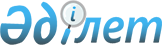 Об утверждении бюджета Кировского сельского округа Тайыншинского района Северо-Казахстанской области на 2023-2025 годыРешение маслихата Тайыншинского района Северо-Казахстанской области от 29 декабря 2022 года № 273
      Сноска. Вводится в действие с 01.01.2023 в соответствии с пунктом 5 настоящего решения.
      В соответствии со статьями 9-1, 75 Бюджетного кодекса Республики Казахстан, статьи 6 Закона Республики Казахстан "О местном государственном управлении и самоуправлении в Республике Казахстан", маслихат Тайыншинского района Северо-Казахстанской области РЕШИЛ:
      1. Утвердить бюджет Кировского сельского округа Тайыншинского района Северо-Казахстанской области на 2023-2025 годы согласно приложениям 1, 2 и 3 к настоящему решению соответственно, в том числе на 2023 год в следующих объемах:
      1) доходы - 35002 тысяч тенге:
      налоговые поступления - 5633 тысяч тенге;
      неналоговые поступления - 0 тысяч тенге;
      поступления от продажи основного капитала - 0 тысяч тенге;
      поступления трансфертов –29369тысяч тенге;
      2) затраты - 35002 тысяч тенге;
      3) чистое бюджетное кредитование - 0 тысяч тенге:
      бюджетные кредиты - 0 тысяч тенге;
      погашение бюджетных кредитов - 0 тысяч тенге;
      4) сальдо по операциям с финансовыми активами - 0 тысяч тенге:
      приобретение финансовых активов - 0 тысяч тенге;
      поступления от продажи финансовых активов государства - 0 тысяч тенге;
      5) дефицит (профицит) бюджета – 0 тысяч тенге;
      6) финансирование дефицита (использование профицита) бюджета - 0 тысяч тенге:
      поступление займов - 0 тысяч тенге;
      погашение займов - 0 тысяч тенге;
      используемые остатки бюджетных средств - 0 тысяч тенге.
      2. Установить, что доходы бюджета Кировского сельского округа формируются за счет налоговых поступлений в соответствии со статьей 52-1 Бюджетного кодекса Республики Казахстан:
      индивидуального подоходного налога с доходов, подлежащими обложению самостоятельно физическими лицами, у которых на территории города районного значения, села, поселка расположено заявленное при постановке на регистрационный учет в органе государственных доходов;
      налога на имущество физических лиц по объектам обложения данным налогом, находящимся на территории сельского округа;
      земельного налога на земли населенных пунктов с физических и юридических лиц по земельным участкам, находящимся на территории села;
      налог на транспортные средства:
      с физических лиц, место жительства которых находится на территории села;
      с юридических лиц, место нахождения которых, указываемое в их учредительных документах, располагается на территории села;
      единого земельного налога;
      платы за пользование земельными участками.
      3. Установить бюджетную субвенцию, передаваемую из районного бюджета в бюджет Кировского сельского округа на 2023 год в сумме 14556 тысяч тенге.
      4. Учесть в бюджете Кировского сельского округа на 2023 год поступления целевых текущих трансфертов из районного бюджета в бюджет Кировского сельского округа в сумме 14813 тысяч тенге.
      5. Настоящее решение вводится в действие с 1 января 2023 года. Бюджет Кировского сельского округа Тайыншинского района Северо-Казахстанской области на 2023 год Бюджет Кировского сельского округа Тайыншинского района Северо-Казахстанской области на 2024 год Бюджет Кировского сельского округа Тайыншинского района Северо-Казахстанской области на 2024 год
					© 2012. РГП на ПХВ «Институт законодательства и правовой информации Республики Казахстан» Министерства юстиции Республики Казахстан
				
      Секретарь маслихата Тайыншинского районаСеверо-Казахстанской области 

С. Бекшенов
Приложение 1к решению маслихатаТайыншинского районаСеверо-Казахстанской областиот 29 декабря 2022 года № 273
Категория
Категория
Категория
Наименование
Сумма, тысяч тенге
Класс
Класс
Наименование
Сумма, тысяч тенге
Подкласс
Наименование
Сумма, тысяч тенге
1) Доходы
35002
1
Налоговые поступления
5633
01
Подоходный налог
176
2
Индивидуальный подоходный налог 
176
04
Hалоги на собственность
5439
1
Hалоги на имущество
138
3
Земельный налог
250
4
Hалог на транспортные средства
3601
5
Единый земельный налог
1450
05
Внутренние налоги на товары, работы и услуги
18
3
Плата за пользование земельными участками
18
4
Поступления трансфертов
29369
02
Трансферты из вышестоящих органов государственного управления
29369
3
Трансферты из районного (города областного значения) бюджета
29369
Функциональная группа
Функциональная группа
Функциональная группа
Наименование
Сумма, тысяч тенге
Администратор бюджетных программ
Администратор бюджетных программ
Наименование
Сумма, тысяч тенге
Программа
Наименование
Сумма, тысяч тенге
2) Затраты
35002
01
Государственные услуги общего характера
21715
124
Аппарат акима города районного значения, села, поселка, сельского округа
21715
001
Услуги по обеспечению деятельности акима города районного значения, села, поселка, сельского округа
21715
07
Жилищно-коммунальное хозяйство
2591
124
Аппарат акима города районного значения, села, поселка, сельского округа
2591
008
Освещение улиц в населенных пунктах
1176
009
Обеспечение санитарии населенных пунктов
40
011
Благоустройство и озеленение населенных пунктов
1375
08
Культура, спорт, туризм и информационное пространство
10370
124
Аппарат акима города районного значения, села, поселка, сельского округа
10370
006
Поддержка культурно-досуговой работы на местном уровне
10370
12
Транспорт и коммуникации
326
124
Аппарат акима города районного значения, села, поселка, сельского округа
326
013
Обеспечение функционирования автомобильных дорог в городах районного значения, селах, поселках, сельских округах
326
3) Чистое бюджетное кредитование
0
Бюджетные кредиты
0
Категория
Категория
Категория
 Наименование
Сумма, тысяч тенге
Класс
Класс
 Наименование
Сумма, тысяч тенге
Подкласс
 Наименование
Сумма, тысяч тенге
5
Погашение бюджетных кредитов
0
01
Погашение бюджетных кредитов
0
Функциональная группа
Функциональная группа
Функциональная группа
Наименование
Сумма, тысяч тенге
Администратор бюджетных программ
Администратор бюджетных программ
Наименование
Сумма, тысяч тенге
Программа
Наименование
Сумма, тысяч тенге
4) Сальдо по операциям с финансовыми активами
0
Категория
Категория
Категория
 Наименование
Сумма, тысяч тенге 
Класс
Класс
 Наименование
Сумма, тысяч тенге 
Подкласс
 Наименование
Сумма, тысяч тенге 
6
Поступления от продажи финансовых активов государства
0
01
Поступления от продажи финансовых активов государства
0
5) Дефицит (профицит) бюджета
0
6) Финансирование дефицита (использование профицита) бюджета
0
7
Поступления займов
0
Функциональная группа
Функциональная группа
Функциональная группа
Наименование
Сумма, тысяч тенге
Администратор бюджетных программ
Администратор бюджетных программ
Наименование
Сумма, тысяч тенге
Программа
Наименование
Сумма, тысяч тенге
14
Обслуживание долга
0
16
Погашение займов
0
Категория
Категория
Категория
Наименование
Класс
Класс
Наименование
Сумма, тысяч тенге
Подкласс
Наименование
Сумма, тысяч тенге
8
Используемые остатки бюджетных средств
0
01
Остатки бюджетных средств
0
1
Свободные остатки бюджетных средств
0 Приложение 2 к решению маслихата Тайыншинского районаСеверо-Казахстанской областиот 29 декабря 2022 года № 273
Категория
Категория
Категория
Наименование
Сумма, тысяч тенге
Класс
Класс
Наименование
Сумма, тысяч тенге
Подкласс
Наименование
Сумма, тысяч тенге
1) Доходы
37318
1
Налоговые поступления
9101
01
Подоходный налог
368
2
Индивидуальный подоходный налог 
368
04
Hалоги на собственность
8714
1
Hалоги на имущество
144
3
Земельный налог
261
4
Hалог на транспортные средства
3763
5
Единый земельный налог
4546
05
Внутренние налоги на товары, работы и услуги
19
3
Плата за пользование земельными участками
19
4
Поступления трансфертов
28217
02
Трансферты из вышестоящих органов государственного управления
28217
3
Трансферты из районного (города областного значения) бюджета
28217
Функциональная группа
Функциональная группа
Функциональная группа
Наименование
Сумма, тысяч тенге
Администратор бюджетных программ
Администратор бюджетных программ
Наименование
Сумма, тысяч тенге
Программа
Наименование
Сумма, тысяч тенге
2) Затраты
37318
01
Государственные услуги общего характера
23018
124
Аппарат акима города районного значения, села, поселка, сельского округа
23018
001
Услуги по обеспечению деятельности акима города районного значения, села, поселка, сельского округа
23018
07
Жилищно-коммунальное хозяйство
2708
124
Аппарат акима города районного значения, села, поселка, сельского округа
2708
008
Освещение улиц в населенных пунктах
1229
009
Обеспечение санитарии населенных пунктов
42
011
Благоустройство и озеленение населенных пунктов
1437
08
Культура, спорт, туризм и информационное пространство
11251
124
Аппарат акима города районного значения, села, поселка, сельского округа
11251
006
Поддержка культурно-досуговой работы на местном уровне
11251
12
Транспорт и коммуникации
341
124
Аппарат акима города районного значения, села, поселка, сельского округа
341
013
Обеспечение функционирования автомобильных дорог в городах районного значения, селах, поселках, сельских округах
341
3) Чистое бюджетное кредитование
0
Бюджетные кредиты
0
Категория
Категория
Категория
 Наименование
Сумма, тысяч тенге
Класс
Класс
 Наименование
Сумма, тысяч тенге
Подкласс
 Наименование
Сумма, тысяч тенге
5
Погашение бюджетных кредитов
0
01
Погашение бюджетных кредитов
0
Функциональная группа
Функциональная группа
Функциональная группа
Наименование
Сумма, тысяч тенге
Администратор бюджетных программ
Администратор бюджетных программ
Наименование
Сумма, тысяч тенге
Программа
Наименование
Сумма, тысяч тенге
4) Сальдо по операциям с финансовыми активами
0
Категория
Категория
Категория
 Наименование
Сумма, тысяч тенге 
Класс
Класс
 Наименование
Сумма, тысяч тенге 
Подкласс
 Наименование
Сумма, тысяч тенге 
6
Поступления от продажи финансовых активов государства
0
01
Поступления от продажи финансовых активов государства
0
5) Дефицит (профицит) бюджета
0
6) Финансирование дефицита (использование профицита) бюджета
0
7
Поступления займов
0
Функциональная группа
Функциональная группа
Функциональная группа
Наименование
Сумма, тысяч тенге
Администратор бюджетных программ
Администратор бюджетных программ
Наименование
Сумма, тысяч тенге
Программа
Наименование
Сумма, тысяч тенге
14
Обслуживание долга
0
16
Погашение займов
0
Категория
Категория
Категория
Наименование
Класс
Класс
Наименование
Сумма, тысяч тенге
Подкласс
Наименование
Сумма, тысяч тенге
8
Используемые остатки бюджетных средств
0
01
Остатки бюджетных средств
0
1
Свободные остатки бюджетных средств
0Приложение 3к решению маслихатаТайыншинского районаСеверо-Казахстанской областиот 29 декабря 2022 года № 273
Категория
Категория
Категория
Наименование
Сумма, тысяч тенге
Класс
Класс
Наименование
Сумма, тысяч тенге
Подкласс
Наименование
Сумма, тысяч тенге
1) Доходы
38788
1
Налоговые поступления
9420
01
Подоходный налог
381
2
Индивидуальный подоходный налог 
381
04
Hалоги на собственность
9019
1
Hалоги на имущество
149
3
Земельный налог
270
4
Hалог на транспортные средства
3895
5
Единый земельный налог
4705
05
Внутренние налоги на товары, работы и услуги
20
3
Плата за пользование земельными участками
20
4
Поступления трансфертов
29368
02
Трансферты из вышестоящих органов государственного управления
29368
3
Трансферты из районного (города областного значения) бюджета
29368
Функциональная группа
Функциональная группа
Функциональная группа
Наименование
Сумма, тысяч тенге
Администратор бюджетных программ
Администратор бюджетных программ
Наименование
Сумма, тысяч тенге
Программа
Наименование
Сумма, тысяч тенге
2) Затраты
38788
01
Государственные услуги общего характера
23817
124
Аппарат акима города районного значения, села, поселка, сельского округа
23817
001
Услуги по обеспечению деятельности акима города районного значения, села, поселка, сельского округа
23817
07
Жилищно-коммунальное хозяйство
2802
124
Аппарат акима города районного значения, села, поселка, сельского округа
2802
008
Освещение улиц в населенных пунктах
1272
009
Обеспечение санитарии населенных пунктов
43
011
Благоустройство и озеленение населенных пунктов
1487
08
Культура, спорт, туризм и информационное пространство
11816
124
Аппарат акима города районного значения, села, поселка, сельского округа
11816
006
Поддержка культурно-досуговой работы на местном уровне
11816
12
Транспорт и коммуникации
353
124
Аппарат акима города районного значения, села, поселка, сельского округа
353
013
Обеспечение функционирования автомобильных дорог в городах районного значения, селах, поселках, сельских округах
353
3) Чистое бюджетное кредитование
0
Бюджетные кредиты
0
Категория
Категория
Категория
 Наименование
Сумма, тысяч тенге
Класс
Класс
 Наименование
Сумма, тысяч тенге
Подкласс
 Наименование
Сумма, тысяч тенге
5
Погашение бюджетных кредитов
0
01
Погашение бюджетных кредитов
0
Функциональная группа
Функциональная группа
Функциональная группа
Наименование
Сумма, тысяч тенге
Администратор бюджетных программ
Администратор бюджетных программ
Наименование
Сумма, тысяч тенге
Программа
Наименование
Сумма, тысяч тенге
4) Сальдо по операциям с финансовыми активами
0
Категория
Категория
Категория
 Наименование
Сумма, тысяч тенге 
Класс
Класс
 Наименование
Сумма, тысяч тенге 
Подкласс
 Наименование
Сумма, тысяч тенге 
6
Поступления от продажи финансовых активов государства
0
01
Поступления от продажи финансовых активов государства
0
5) Дефицит (профицит) бюджета
0
6) Финансирование дефицита (использование профицита) бюджета
0
7
Поступления займов
0
Функциональная группа
Функциональная группа
Функциональная группа
Наименование
Сумма, тысяч тенге
Администратор бюджетных программ
Администратор бюджетных программ
Наименование
Сумма, тысяч тенге
Программа
Наименование
Сумма, тысяч тенге
14
Обслуживание долга
0
16
Погашение займов
0
Категория
Категория
Категория
Наименование
Класс
Класс
Наименование
Сумма, тысяч тенге
Подкласс
Наименование
Сумма, тысяч тенге
8
Используемые остатки бюджетных средств
0
01
Остатки бюджетных средств
0
1
Свободные остатки бюджетных средств
0